Samedi 15 juin 2024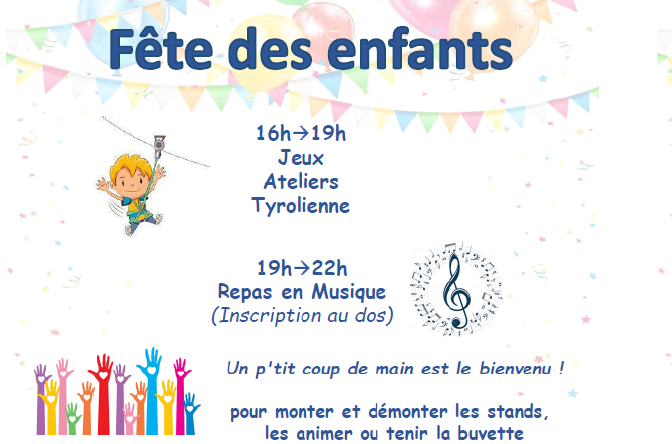 Inscription sur le planning partagé, en lien :https://docs.google.com/document/d/16ZTkK06zR9JR5EJqskxu8A9HYcwL7ilXrFHao9T9kl4/edit?usp=sharing 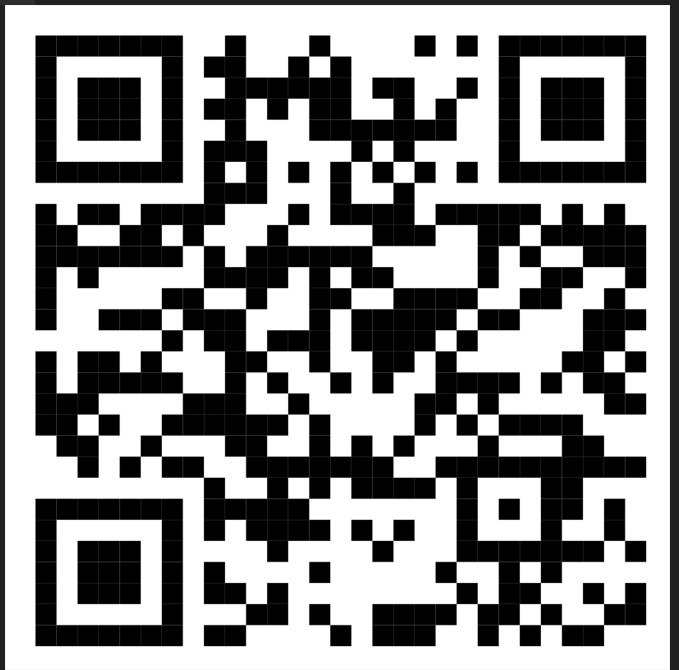 Nous vous rappelons que les enfants de CM1-CM2 peuvent tenir un stand à 2. Nous faisons appel à vos talents de cuisinier, pour confectionner et apporter gâteaux, crêpes, cakes salés, pizzas…qui seront en vente à la buvette.Nous vous sollicitons aussi pour apporter le jour J des bouteilles d’eau congelée qui serviront à maintenir les boissons au frais.Enfin, toute aide sera la bienvenue pour aider au rangement le soir après la fête et/ou le lendemain matin…La “Formule Repas” comprend : Une part de paëlla + un fruit + un verre de vin, de jus de fruit ou d’eauPour réserver ce repas, nous vous demandons de bien vouloir :Renseigner le bon de commande ci-dessous ou par le lien /QR code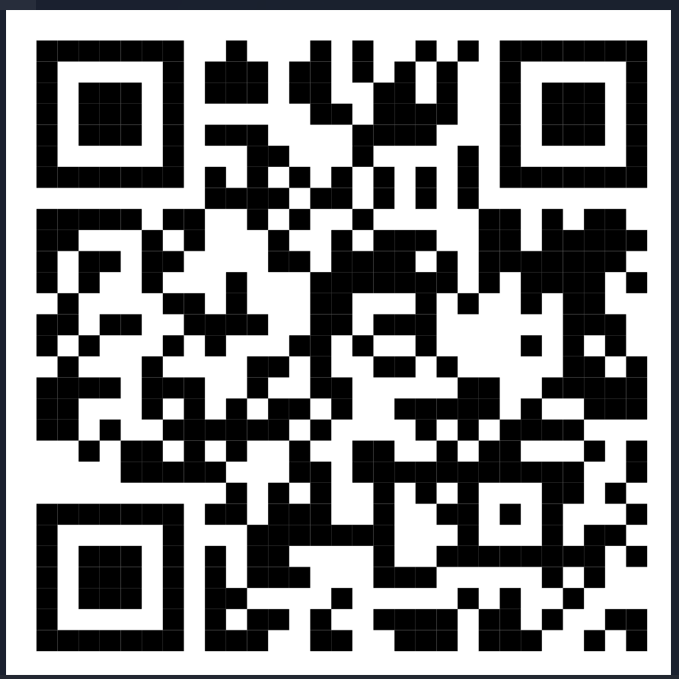 https://forms.gle/knyVJaSB3gaQyN3LA Régler à l’avance par chèque à l’ordre de l’AEP ou par virement (instructions cf lien /QR code)Avant le 24 mai 2024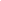 NOM et Prénom : ………………………………………………………………………………………………Nombre de "Formule Adulte" : ………… x 13 € = ………… €Nombre de "Formule Enfant" : ………… x 10 € = ………… €Règlement total :……………€ (chèque à l'ordre de l'AEP ou en ligne via le RIB, lien ci-dessus)Remettre le bon et le chèque dans la boîte aux lettres de l’AEP (sous escalier école élémentaire)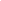 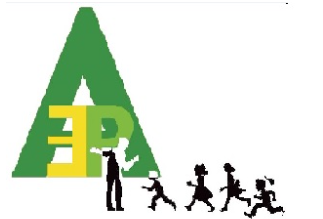 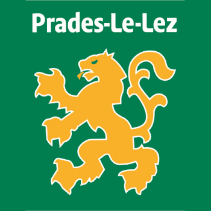 Merci à tous de votre participationSans vous cette fête ne pourrait exister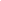 Des tartes et gâteaux seront également proposés sur place, sans réservation préalable. En cas de pluie, les repas réservés seront à emporter (à retirer à l'école à partir de 19h).